Hlavní nadpisMAIN TITLEJan Janák1, Petr Petránek2Ústav stavitelství, Fakulta architektury, Vysoké učení technické v Brně1,2e-mail: janak@posta.eu, petranek@posta.eu ABSTRACTIn English. In English. In English. In English. In English. In English. In English. In English. In English. In English. In English. In English. In English. In English. In English. In English. In English. In English. In English. In English. In English. In English. In English. In English. In English. In English. In English. In English.KLÍČOVÁ SLOVAHealthy houses, healthy houses, healthy houses, healthy houses, healthy houses, healthy houses,ÚvodText text text text text text text text text text text text text text text text text text text text text text text text text text text.Text text text text text text text text text text text text text text text text text text text text text text text text text text text text text text text text text text text text text text text text text text text text text text text text text text text text text text text text text text text text text text text text.Parametry vnitřního prostředíText text text text text text text text text text text text text text text text text text text text text text text text text text text text text text text text text text text text text text text text text text text text Nadpis 4Text text text text text text text text text text text text text text text text text text text text text text text text text text text text text text text text text text text text text text text text text text text text TextTextTextTextNadpis 5Text text text text text text text text text text text text text text text text text text text text text text text text text text text text text text text text text text text text text text text text text text text text text text text text text text text text text text text text text text text text text text text text text text text text text text text text text text text text text text text text text text text text text text text text text text text text text text text text text text text text text text text text text text text text text text text text text text text text text text text text text text.Nadpis 5Text text text text text text text text text text text text text text text text text text text text text text text text text text text text text text text text text text text text text text text text text text text text text text text text text text text text text text text text text text text text text text text text. Text text text text text text text text text text text text text text text text text text text text text text text text text text text text text text text text text text text text text text text text.Tab. 1 Text text textVliv na obyvateleText text text text text text text text text text text text text text text text text text text text text text text text text text text text text text text text text text text text text text text text text text text text text text text text text text text text text text text text text text text text text text text text.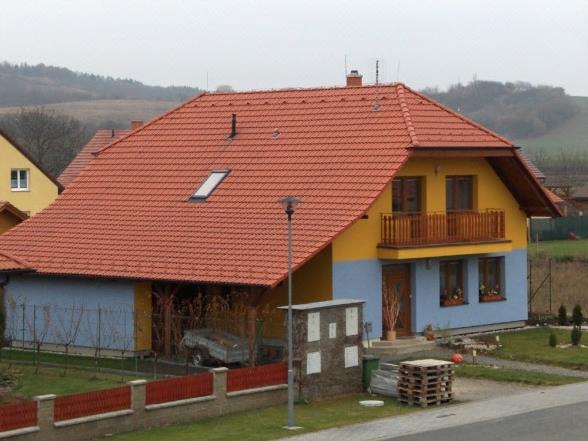 Obr. 1  Referenční stavbaText text text text text text text text text text text text text text text text text text text text text text text text text text text text text text text text text text text text text text text text text text text text text text text text text text text text text text text text text text text text text text text text.Text text text text text text text text text text text text text text text text text text text text text text text text text text text text text text text text text text text text text text text text text text text text text text text text text text text text text text text text text text text text text text text text.Analýza výsledkůText text text text text text text text text text text text text text text text text text text text text text text text text text text text text text text text text text text text text text text text text text text text text text text text text text text text text text text text text text text text text text text text.Text text text text text text text text.Graf 1  Průběhy spotřeby zemního plynuText text text text text text text text text text text text text text text text text text text text text text text text text text text text text text text text text text text text text text text text text text text text text text text text text text text text text text text text text text text text text text text text.Verifikace výsledkůText text text text text text text text text text text text text text text text text text text text text text text text text text text text text text text text text text text text text text text text text text text text text text text text text text text text text text text text text text text text text text text text.Text text text text text text text text text text text text text text text text text text text text text text text text text text text text text text text text text text text text text text text text text text text text text text text text text text text text text text text text text text text text text text text text.Závěr Text text text text text text text text text text text text text text text text text text text text text text text text text text text text text text text text text text text text text text text text text text text text text text text text text text text text text text text text text text text text text text text text.PoznámkaText text text text text text text text text text text text text text text text text text text text text text text text text text text text text.PoděkováníText text text text text text text text text text text text text text text text text text.Literatura[1] Vyhláška č. 268/2009 Sb. O technických požadavcích na stavby.[2] ČSN 73 0540-2 Tepelná ochrana budov – Část 2: Požadavky, 11/2011.[3] Kotek P., Metoda MonteCarlo jako nástroj optimalizace energetické náročnosti budov. Disertační práce. ČVUT v Praze, Fakulta stavební, březen 2008.DŮLEŽITÁ INFORMACE:Maximální počet stran je 12.Využívejte pouze stylů obsažených v této šabloně, dodržujte vzhled a velikost písma, rozvržení stránky, předsazení odstavců a mezery mezi nimi podle této šablony a nevytvářejte nové.Řádkování a odsazení všech druhů textů je definováno v jednotlivých stylech.Všechny obrázky vkládejte zmenšené na maximální velikost 600 kB.Obrázky i grafy vkládejte barevné. Tabulky i grafy vkládejte nejlépe pomocí nabídky Možnosti vložení jako obrázek a přiřaďte mu styl Obrázek. Obrázky či grafy nerámujte.U obrázků, tabulek a grafů, které jsou získány z jiných zdrojů, uvádějte tento zdroj do popisu v podobě: Obr. 3 Referenční stavba (zdroj [3] / www.referencnistavba.cz, dne 1. 1. 2012).Výstupy zasílejte ve formátu *.docx.Záhlaví a zápatí prosím ponechejte ve stávající podobě.